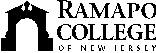 RAMAPO COLLEGE OF NEW JERSEYPress ReleaseOctober 31, 2022Contact: Angela Daidone		   	adaidon1@ramapo.eduRamapo College Enters a New Partnership with SCCC that Gives Students a Financial SavingsMAHWAH, N.J. – Ramapo College of New Jersey (RCNJ) and Sussex County Community College (SCCC) held an official signing for the new 3+1 Bachelor’s degree path on Friday, October 28 at the SCCC Newton campus. Officials from both colleges, Senator Steve Oroho, Sussex County Commissioners, Sussex board members and staff were in attendance for the signing.Students who attend Sussex can save thousands of dollars toward a bachelor’s degree thanks to a new partnership with Ramapo. The Sussex/Ramapo 3+1 Bachelor’s path is a unique agreement that enables students to save significantly on the cost of a bachelor’s degree from RCNJ while conveniently attending classes at Sussex.  Students can remain on Sussex’s campus while taking the third year of Ramapo’s bachelor’s degree curriculum. Upon successful completion of the third year, students will take the fourth-year curriculum on Ramapo’s Mahwah campus. Students can save approximately $7,000 on the degree as compared to those who transfer after earning their first associate’s degree.“This partnership only strengthens the existing relationship between Ramapo and Sussex. It doubles down on the two commitments that both institutions share and pride themselves on: student success and affordability. As a public college, it is imperative that the value of a liberal arts degree permeates the State and these degree paths certainly do that in preparing the next generation of graduates,” said Dr. Christopher Romano, Vice President of Strategic Enrollment, Outreach and Engagement.The programs slated for approval for the Fall of 2023 include Global Studies and Business, Social Science with a focus on Criminal Justice, and Psychology. Qualified community college professors will teach junior year courses and hold the same credentials as professors who teach at four-year institutions. They have a strong educational background and sometimes an industry background as well. “We feel this will offer area residents an incredibly cost-effective way to pursue their four-year degree,” said Dr. Kathleen Okay, Senior Vice President of Academic & Student Affairs at Sussex. “We are delighted to partner with Ramapo College on this initiative, as both institutions already had an established history of collaborative ventures through various articulation agreements. It is a win for the students and the county!” Students must apply and be accepted into the Advanced Associate’s of Continuous Studies at Sussex before enrolling in courses for the 3+1 Bachelor’s degree paths. Once accepted, students are required to meet with a designated Ramapo College counselor who will assist them toward their successful transition to the four-year college to earn their bachelor’s degree. For more information about the new program with Ramapo College, contact Nicole Pedoto, RCNJ Transfer Advisor, npedoto@ramapo.edu, or 201-684-7572.					###Ramapo College of New Jersey is the state’s premier public liberal arts college and is committed to academic excellence through interdisciplinary and experiential learning, and international and intercultural understanding. The College is ranked #1 among New Jersey public institutions by College Choice; is recognized as the state’s top college on the list of Best Disability Schools by Great Value Colleges; was named one of the 50 Most Beautiful College Campuses in America by CondeNast Traveler; and is recognized as a top college by U.S. News & World Report, Kiplinger’s, Princeton Review and Money magazine, among others. Ramapo College is also distinguished as a Career Development College of Distinction by CollegesofDistinction.com, boasts the best campus housing in New Jersey on Niche.com, and is designated a “Military Friendly College” in Victoria Media’s Guide to Military Friendly Schools.Established in 1969, Ramapo College offers bachelor’s degrees in the arts, business, data science, humanities, social sciences and the sciences, as well as in professional studies, which include business, education, nursing and social work. In addition, the College offers courses leading to teacher certification at the elementary and secondary levels, and offers graduate programs leading to master’s degrees in Accounting, Applied Mathematics, Business Administration, Contemporary Instructional Design, Computer Science, Creative Music Technology, Data Science, Educational Leadership, Nursing, Social Work and Special Education, as well as a Doctor of Nursing Practice. 